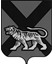 ТЕРРИТОРИАЛЬНАЯ ИЗБИРАТЕЛЬНАЯ КОМИССИЯ ХАНКАЙСКОГО РАЙОНАР Е Ш Е Н И Е31.12.2020 		                   с. Камень-Рыболов	                        № 222/802О работе территориальной избиратель-ной комиссии Ханкайского района по повышению правовой культуры членов участковых избирательных комиссий и резерва составов участковых избирательных комиссий в 2020 годуВ соответствии со статьей 26 Федерального закона «Об основных гаран-тиях избирательных прав и права на участие в референдуме граждан Рос-сийской Федерации», статьей 27 Избирательного кодекса Приморского края, заслушав председателя территориальной избирательной комиссии Ханкайс-кого района О.В. Гурулеву, территориальная избирательная комиссия Хан-кайского района РЕШИЛА:         1. Информацию о работе территориальной избирательной комиссии Ханкайского района по повышению правовой культуры членов участковых избирательных комиссий и резерва составов участковых избирательных комиссий в 2020 году принять к сведению (прилагается).         2. Настоящее решение разместить на официальном сайте органов мест-ного самоуправления Ханкайского муниципального округа в разделе «Тер-риториальная избирательная комиссия».Председатель комиссии                                                                    О.В. ГурулеваСекретарь комиссии                                                                         А.М. Иващенко                                                                       Приложение                                                                            к решению территориальной                                                                      избирательной комиссии                                                                        Ханкайского района                                                                         от 31.12.2020 № 222/802О работе территориальной избирательной комиссии Ханкайского района по повышению правовой культуры членов участковых избирательных комиссий и резерва составов участковых избирательных комиссий в 2020 годуОбучение составов участковых избирательных комиссий и граждан, зачисленных в резерв составов участковых избирательных комиссий по повышению правовой культуры избирателей, мониторингу и совершенствованию избирательных технологий в Российской Федерации проходило в 2020 году согласно плану, утвержденному решением ТИК от 16.01.2020 № 168/563. Обучение проводилось по учебно-методическому пособию для членов участковых и территориальных избирательных комиссий, разработанному ЦИК России. Обучение основам избирательного процесса и организации работы участковой избирательной комиссии проходило в виде самостоятельной подготовки и семинаров, члены УИК изучали определенные темы, готовили свою тему и выступали с ней на семинарах в своих комиссиях. Для председателей участковых избирательных комиссий избирательных участков  с № 2901 по № 2928 в период подготовки и проведения общероссийского голосования по вопросу одобрения изменений в Конституцию Российской Федерации и выборов депутатов Думы Ханкайского муниципального округа было проведено 4 обучающих семинара и 2 - для операторов специального программного обеспечения для изготовления протоколов участковой комиссии об итогах голосования с машиночитаемым кодом. В связи со сложной эпидемиологической ситуацией, связанной с распространением COVID-19, на обучающие семинары не приглашались заместители и секретари участковых избирательных комисий.В апреле и мае члены УИК принимали участие в тематических вебинарах, проводимых ЦИК России на видеохостинге «YouTube» по актуальным вопросам избирательного права и избирательного процесса, деятельности избирательных комиссий, в том числе организации и проведения выборов в единый день голосования. Они приняли участие в вебинарах на темы: «Голосование вне помещения для голосования»; «Выдача заверенных копий протоколов УИК об итогах голосования»; «Прием в ТИК протоколов об итогах голосования»; «Видеонаблюдение на избирательно участке». Всего из 184 членов УИК приняли участие в вебинарах, проводимых ЦИК РФ на канале «Просто о выборах», 174 человека, что составило 94,57%, 10 человек (члены УИК № 2918 и УИК 2928) не принимали участие в вебинарах в виду отсутствия сотовой связи в селе Дворянка и плохого качества сотовой связи и неустойчивого мобильного интернета в селе Кировка. В сентябре все члены участковых избирательных комиссий, принимавшие участие в подготовке и проведении выборов депутатов Думы Ханкайского муниципального округа, получили сертификаты об успешном тестировании по теме «Избирательное право и избирательный процесс в Российской Федерации». 